Levendel Júlia: Szellemvasút…avagy az igazságtalanság képei                                                                               (feladatlap)                                                                                                                                       ……………………..                                                                                                                                                 név                                                                                                (Előzetes feladat: Gyűjtőmunka Kálmán Kata életéről)Állítsd össze Kálmán Kata adatlapját!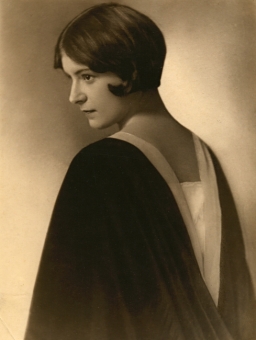                                                                  Kálmán Kata (foto: Borsos Imre)születési hely, idő: _________________________apja neve, foglalkozása: _________________________________________________________________anyja neve: _________________________________________iskolái: ___________________________________________________________________________________________________________________________________________________________________férje neve, foglalkozása: ________________________________________________________________Kálmán Kata foglalkozása, munkahelyei:  ____________________________________________________________________________________________________________________________________________________________________________________________________________________________halálozási helye,ideje: __________________________________________________________________Milyen műfajt teremtett meg Magyarországon?   _______________________________________3. Mit jelent a műfaj neve? _________________________________________________________________4. E műfajnak melyek az alapvető követelményei? ___________________________________________________________________________________________________________________________________________________________________________________________________________________5. Milyen címet viselt első műve?  ____________________       Miért ezt a címet kapta az album?_______________________________________________________________________________________________________________________________________________________________________________________________________________________________________________________________6. Ki írta Kálmán Kata művéhez az előszót? Miért őt választotta a művész?_______________________________________________________________________________________________________________________________________________________________________________________________________________________________________________________________7. Az 1930-as években miről szóltak a szépirodalmi szociográfiák?_______________________________________________________________________________________________________________________________________________________________________________________________________________________________________________________________      8.     Mi jut eszedbe a képről? Írj róla 2-3 mondatot!                                                                   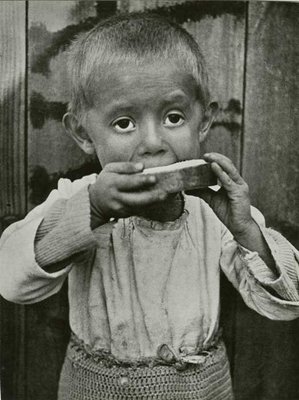                                                                          (Kálmán Kata: Kenyéreevő gyerek)___________________________________________________________________________________________________________________________________________________________________________________________________________________________________________________________________________________________________________________________________________________________________________________________________________________________________________________________________________________________________________________________________________________________________________________________________________________9. Milyen jellegzetességei vannak a művész képeinek?____________________________________________________________________________________________________________________________________________________________________________________________________________________________________________________________________________________________________________________________________________________10. 1955-ben milyen ötlettől vezérelve állítja össze új albumát? Mi lett ennek a címe?_______________________________________________________________________________________________________________________________________________________________________________________________________________________________________________________________